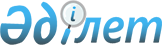 О внесении изменений в решение маслихата района Шал акына Северо-Казахстанской области от 27 декабря 2022 года № 28/1 "Об утверждении бюджета района Шал акына на 2023-2025 годы"Решение маслихата района Шал акына Северо-Казахстанской области от 23 августа 2023 года № 7/4
      Маслихат района Шал акына Северо-Казахстанской области РЕШИЛ:
      1. Внести в решение маслихата района Шал акына Северо-Казахстанской области "Об утверждении бюджета района Шал акына на 2023-2025 годы" от 27 декабря 2022 года № 28/1 следующие изменения:
      пункт 1 изложить в новой редакции:
       "1. Утвердить бюджет района Шал акына на 2023 – 2025 годы согласно приложениям 1, 2, 3 соответственно, в том числе на 2023 год в следующих объемах:
      1) доходы – 7 725 479,6 тысяч тенге:
      налоговые поступления – 785 742 тысяч тенге;
      неналоговые поступления – 9 144 тысяч тенге;
      поступления от продажи основного капитала – 16 854 тысяч тенге;
      поступления трансфертов – 6 913 739,6 тысяч тенге;
      2) затраты – 7 798 159,1 тысяч тенге;
      3) чистое бюджетное кредитование – 1 435 тысяч тенге:
      бюджетные кредиты – 10 350 тысяч тенге;
      погашение бюджетных кредитов – 8 915 тысяч тенге;
      4) сальдо по операциям с финансовыми активами – 0 тысяч тенге:
      приобретение финансовых активов – 0 тысяч тенге;
      поступления от продажи финансовых активов государства – 0 тысяч тенге;
      5) дефицит (профицит) бюджета – - 74 114,5 тысяч тенге;
      6) финансирование дефицита (использование профицита) бюджета – 74 114,5 тысяч тенге:
      поступление займов – 10 350 тысяч тенге;
      погашение займов – 8 915 тысяч тенге;
      используемые остатки бюджетных средств – 72 679,5 тысяч тенге.";
      приложение 1 к указанному решению изложить в новой редакции согласно приложению к настоящему решению.
      2. Настоящее решение вводится в действие с 1 января 2023 года. Бюджет района Шал акына на 2023 год
					© 2012. РГП на ПХВ «Институт законодательства и правовой информации Республики Казахстан» Министерства юстиции Республики Казахстан
				
      Председатель маслихатарайона Шал акына Северо-Казахстанской области 

К. Жангужинов
Приложение к решению маслихата района Шал акынаСеверо-Казахстанской областиот 23 августа 2023 года № 7/4Приложение 1к решению маслихата района Шал акынаСеверо-Казахстанской областиот 27 декабря 2022 года № 28/1
Категория
Класс
Класс
Подкласс
Наименование
Сумма, тысяч тенге
1
2
2
3
4
5
1) Доходы:
7 725 479,6
1
Налоговые поступления
785 742
01
01
Подоходный налог
133 291
1
Корпоративный подоходный налог
133 291
03
03
Социальный налог
475 355
1 
Социальный налог
475 355
04
04
Hалоги на собственность
65 893
1
Hалоги на имущество
57 952
5
Единый земельный налог
7 941
05
05
Внутренние налоги на товары, работы и услуги
91 196
2
Акцизы
2 285
3
Поступления за использование природных и других ресурсов
75 642
4
Сборы за ведение предпринимательской и профессиональной деятельности
13 269
08
08
Обязательные платежи, взимаемые за совершение юридически значимых действий и (или) выдачу документов уполномоченными на то государственными органами или должностными лицами
20 007
1 
Государственная пошлина
20 007
2
Неналоговые поступления
9 144
01
01
Доходы от государственной собственности
2 900
5
Доходы от аренды имущества, находящегося в государственной собственности
2 900
04
04
Штрафы, пени, санкции, взыскания, налагаемые государственными учреждениями, финансируемыми из государственного бюджета, а также содержащимися и финансируемыми из бюджета (сметы расходов) Национального Банка Республики Казахстан
200
1
Штрафы, пени, санкции, взыскания, налагаемые государственными учреждениями, финансируемыми из государственного бюджета, а также содержащимися и финансируемыми из бюджета (сметы расходов) Национального Банка Республики Казахстан, за исключением поступлений от организаций нефтяного сектора и в Фонд компенсации потерпевшим
200
06
06
Прочие неналоговые поступления
6 044
1 
Прочие неналоговые поступления
6 044
3
Поступления от продажи основного капитала
16 854
01
01
Продажа государственного имущества, закрепленного за государственными учреждениями
6 000
1
Продажа государственного имущества, закрепленного за государственными учреждениями
6 000
03
03
Продажа земли и нематериальных активов
10 854
1 
Продажа земли
6 854
2
Продажа нематериальных активов
4 000
4
Поступления трансфертов 
6 913 739,6
01
01
Трансферты из нижестоящих органов государственного управления
73
3
Трансферты из бюджетов городов районного значения, сел, поселков, сельских округов
73
02
02
Трансферты из вышестоящих органов государственного управления
6 913 666,6
2 
Трансферты из областного бюджета
6 913 666,6
Функциональная группа
Функциональная группа
Функциональная группа
Функциональная группа
Наименование
Сумма, тысяч тенге
Функциональная подгруппа
Функциональная подгруппа
Функциональная подгруппа
Наименование
Сумма, тысяч тенге
Администратор бюджетных программ
Администратор бюджетных программ
Наименование
Сумма, тысяч тенге
Программа
Наименование
Сумма, тысяч тенге
2) Затраты:
7 798 159,1
01
Государственные услуги общего характера
1 461 894,1
1
Представительные, исполнительные и другие органы, выполняющие общие функции государственного управления
252 392
112
Аппарат маслихата района (города областного значения)
42 972
001
Услуги по обеспечению деятельности маслихата района (города областного значения)
42 972
122
Аппарат акима района (города областного значения)
209 420
001
Услуги по обеспечению деятельности акима района (города областного значения)
202 261
003
Капитальные расходы государственного органа
7 159
2
Финансовая деятельность
3 331,1
459
Отдел экономики и финансов района (города областного значения)
3 331,1
003
Проведение оценки имущества в целях налогообложения
1 231,1
010
Приватизация, управление коммунальным имуществом, постприватизационная деятельность и регулирование споров, связанных с этим
2 100
9
Прочие государственные услуги общего характера
1 206 171
459
Отдел экономики и финансов района (города областного значения)
282 243
001
Услуги по реализации государственной политики в области формирования и развития экономической политики, государственного планирования, исполнения бюджета и управления коммунальной собственностью района (города областного значения)
63 022
015
Капитальные расходы государственного органа
1 098
113
Целевые текущие трансферты нижестоящим бюджетам
218 123
495
Отдел архитектуры, строительства, жилищно-коммунального хозяйства, пассажирского транспорта и автомобильных дорог района (города областного значения)
873 542
001
Услуги по реализации государственной политики на местном уровне в области архитектуры, строительства,
жилищно-коммунального хозяйства, пассажирского транспорта и автомобильных дорог
33 415
113
Целевые текущие трансферты нижестоящим бюджетам
740 027
114
Целевые трансферты на развитие нижестоящим бюджетам
100 100
475
Отдел предпринимательства, сельского хозяйства и ветеринарии района (города областного значения)
50 386
001
Услуги по реализации государственной политики на местном уровне в области развития предпринимательства, сельского хозяйства и ветеринарии
48 209
003
Капитальные расходы государственного органа 
2 177
02
Оборона
44 734
1
Военные нужды
9 730
122
Аппарат акима района (города областного значения)
9 730
 005 
Мероприятия в рамках исполнения всеобщей воинской обязанности
9 730
2
Организация работы по чрезвычайным ситуациям
35 004
122
Аппарат акима района (города областного значения)
35 004
006
Предупреждение и ликвидация чрезвычайных ситуаций масштаба района (города областного значения)
15 140
007
Мероприятия по профилактике и тушению степных пожаров районного (городского) масштаба, а также пожаров в населенных пунктах, в которых не созданы органы государственной противопожарной службы
19 864
03
Общественный порядок, безопасность, правовая, судебная, 
уголовно-исполнительная деятельность
5 000
9
Прочие услуги в области общественного порядка и безопасности
5 000
495
Отдел архитектуры, строительства, жилищно-коммунального хозяйства, пассажирского транспорта и автомобильных дорог района (города областного значения)
5 000
019
Обеспечение безопасности дорожного движения в населенных пунктах
5 000
06
Социальная помощь и социальное обеспечение
451 226,8
1
Социальное обеспечение
53 567
451
Отдел занятости и социальных программ района (города областного значения)
53 567
005
Государственная адресная социальная помощь
53 567
2
Социальная помощь
303 651
451
Отдел занятости и социальных программ района (города областного значения)
303 651
002
Программа занятости 
69 019
006
Оказание жилищной помощи
719
007
Социальная помощь отдельным категориям нуждающихся граждан по решениям местных представительных органов
30 074
010
Материальное обеспечение детей с инвалидностью, воспитывающихся и обучающихся на дому
1 242
014
Оказание социальной помощи нуждающимся гражданам на дому
124 205
017
Обеспечение нуждающихся лиц с инвалидностью протезно-ортопедическими, сурдотехническими и тифлотехническими средствами, специальными средствами передвижения, обязательными гигиеническими средствами, а также предоставление услуг санаторно-курортного лечения, специалиста жестового языка, индивидуальных помощников в соответствии с индивидуальной программой реабилитации лица с инвалидностью
45 420
023 
Обеспечение деятельности центров занятости населения
32 972
9
Прочие услуги в области социальной помощи и социального обеспечения
94 008,8
451
Отдел занятости и социальных программ района (города областного значения)
94 008,8
001
Услуги по реализации государственной политики на местном уровне в области обеспечения занятости и реализации социальных программ для населения
38 773
011
Оплата услуг по зачислению, выплате и доставке пособий и других социальных выплат
600
021
Капитальные расходы государственного органа
14 615
061
Cодействие добровольному переселению лиц для повышения мобильности рабочей силы
40 020,8
07
Жилищно-коммунальное хозяйство
4 039 801
1
Жилищное хозяйство
430 975
495
Отдел архитектуры, строительства, жилищно-коммунального хозяйства, пассажирского транспорта и автомобильных дорог района (города областного значения)
430 975
007
Проектирование и (или) строительство, реконструкция жилья коммунального жилищного фонда
107 475
008
Организация сохранения государственного жилищного фонда
23 000
033
Проектирование, развитие и (или) обустройство инженерно-коммуникационной инфраструктуры
12 500
098
Приобретение жилья коммунального жилищного фонда
288 000
2
Коммунальное хозяйство
3 389 772
495
Отдел архитектуры, строительства, жилищно-коммунального хозяйства, пассажирского транспорта и автомобильных дорог района (города областного значения)
3 389 772
014
Развитие системы водоснабжения и водоотведения
1 000
015
Обеспечение бесперебойного теплоснабжения малых городов
20 700
016
Функционирование системы водоснабжения и водоотведения
137 200
058
Развитие системы водоснабжения и водоотведения в сельских населенных пунктах
3 230 872
3
Благоустройство населенных пунктов
219 054
495
Отдел архитектуры, строительства, жилищно-коммунального хозяйства, пассажирского транспорта и автомобильных дорог района (города областного значения)
219 054
025
Освещение улиц в населенных пунктах
209 837
029
Благоустройство и озеленение населенных пунктов
9 217
08
Культура, спорт, туризм и информационное пространство
754 714
1
Деятельность в области культуры
185 036
478
Отдел внутренней политики, культуры и развития языков района (города областного значения)
185 036
009
Поддержка культурно-досуговой работы
185 036
2
Спорт
171 789
465
Отдел физической культуры и спорта района (города областного значения)
38 789
001
Услуги по реализации государственной политики на местном уровне в сфере физической культуры и спорта
18 718
006
Проведение спортивных соревнований на районном (города областного значения) уровне
600
007
Подготовка и участие членов сборных команд района (города областного значения) по различным видам спорта на областных спортивных соревнованиях
19 471
495
Отдел архитектуры, строительства, жилищно-коммунального хозяйства, пассажирского транспорта и автомобильных дорог района (города областного значения)
133 000
021
Развитие объектов спорта
133 000
3
Информационное пространство
109 008
478
Отдел внутренней политики, культуры и развития языков района (города областного значения)
109 008
005
Услуги по проведению государственной информационной политики
6 985
007
Функционирование районных (городских) библиотек
101 497 
008
Развитие государственного языка и других языков народа Казахстана
526
9
Прочие услуги по организации культуры, спорта, туризма и информационного пространства
288 881
478
Отдел внутренней политики, культуры и развития языков района (города областного значения)
288 881
001
Услуги по реализации государственной политики на местном уровне в области внутренней политики, культуры, развития языков и спорта
29 329
004
Реализация мероприятий в сфере молодежной политики
6 550
032
Капитальные расходы подведомственных государственных учреждений и организаций
77 200
052
Реализация мероприятий по социальной и инженерной инфраструктуре в сельских населенных пунктах в рамках проекта "Ауыл-Ел бесігі"
175 802
10
Сельское, водное, лесное, рыбное хозяйство, особо охраняемые природные территории, охрана окружающей среды и животного мира, земельные отношения
37 697
1
Сельское хозяйство
4 823
475
Отдел предпринимательства, сельского хозяйства и ветеринарии района (города областного значения)
4 823
005
Обеспечение функционирования скотомогильников (биотермических ям)
4 823
6
Земельные отношения
24 874
463
Отдел земельных отношений района (города областного значения)
24 874
001
Услуги по реализации государственной политики в области регулирования земельных отношений на территории района (города областного значения)
24 236
007
Капитальные расходы государственного органа
638
9
Прочие услуги в области сельского, водного, лесного, рыбного хозяйства, охраны окружающей среды и земельных отношений
8 000
459
Отдел экономики и финансов района (города областного значения)
8 000
099
Реализация мер по оказанию социальной поддержки специалистов
8 000
11
Промышленность, архитектурная, градостроительная и строительная деятельность
46 483
2
Архитектурная, градостроительная и строительная деятельность
46 483
495
Отдел архитектуры, строительства, жилищно-коммунального хозяйства, пассажирского транспорта и автомобильных дорог района (города областного значения)
46 483
005
Разработка схем градостроительного развития территории района и генеральных планов населенных пунктов
46 483
12
Транспорт и коммуникации
534 414,8
1
Автомобильный транспорт
520 236,8
495
Отдел архитектуры, строительства, жилищно-коммунального хозяйства, пассажирского транспорта и автомобильных дорог района (города областного значения)
520 236,8
023
Обеспечение функционирования автомобильных дорог
22 032
034
Реализация приоритетных проектов транспортной инфраструктуры
495 704,8
045
Капитальный и средний ремонт автомобильных дорог районного значения и улиц населенных пунктов
2 500
9
Прочие услуги в сфере транспорта и коммуникаций
14 178
495
Отдел архитектуры, строительства, жилищно-коммунального хозяйства, пассажирского транспорта и автомобильных дорог района (города областного значения)
14 178
039
Субсидирование пассажирских перевозок по социально значимым городским (сельским), пригородным и внутрирайонным сообщениям
14 178
13
Прочие
20 000
9
Прочие
20 000
459
Отдел экономики и финансов района (города областного значения)
20 000
012
Резерв местного исполнительного органа района (города областного значения) 
20 000
14
Обслуживание долга
7
1
Обслуживание долга
7
459
Отдел экономики и финансов района (города областного значения)
7
021
Обслуживание долга местных исполнительных органов по выплате вознаграждений и иных платежей по займам из областного бюджета
7
15
Трансферты
402 187,4
1
Трансферты
402 187,4
459
Отдел экономики и финансов района (города областного значения)
402 187,4
006
Возврат неиспользованных (недоиспользованных) целевых трансфертов
134,8
024
Целевые текущие трансферты из нижестоящего бюджета на компенсацию потерь вышестоящего бюджета в связи с изменением законодательства
63 594
038 
Субвенции
338 297
054
Возврат сумм неиспользованных (недоиспользованных) целевых трансфертов, выделенных из республиканского бюджета за счет целевого трансферта из Национального фонда Республики Казахстан
161,6
3) Чистое бюджетное кредитование
1 435
Бюджетные кредиты
10 350
10
Сельское, водное, лесное, рыбное хозяйство, особо охраняемые природные территории, охрана окружающей среды и животного мира, земельные отношения
10 350
9
Прочие услуги в области сельского, водного, лесного, рыбного хозяйства, охраны окружающей среды и земельных отношений
10 350
459
Отдел экономики и финансов района (города областного значения)
10 350
018
Бюджетные кредиты для реализации мер социальной поддержки специалистов
10 350
Категория
Класс
Подкласс
Подкласс
Наименование
Сумма, тысяч тенге
1
2
3
3
4
5
5
Погашение бюджетных кредитов
8 915
01
Погашение бюджетных кредитов
8 915
1
1
Погашение бюджетных кредитов, выданных из государственного бюджета
8 915
4) Сальдо по операциям с финансовыми активами
0
Приобретение финансовых активов
0
13
Прочие
0
Поступления от продажи финансовых активов государства 
0
5) Дефицит (профицит) бюджета
- 74 114,5
6) Финансирование дефицита 
(использование профицита) бюджета
74 114,5
Категория
Класс
Подкласс
Подкласс
Наименование
Сумма, тысяч тенге
1
2
3
3
4
5
7
Поступление займов
10 350
01
Внутренние государственные займы
10 350
2 
2 
Договоры займа
10 350
Функциональная группа
Функциональная подгруппа
Администратор бюджетных программ
Программа
Наименование
Сумма, тысяч тенге
16
Погашение займов
8 915
1
Погашение займов
8 915
459
Отдел экономики и финансов района (города областного значения)
8 915
005
Погашение долга местного исполнительного органа перед вышестоящим бюджетом
8 915
Категория
Класс
Класс
Подкласс
Наименование
Сумма, тысяч тенге
1
2
2
3 
4
5
8
Используемые остатки бюджетных средств 
72 679,5
01
01
Остатки бюджетных средств
72 679,5
1 
Свободные остатки бюджетных средств
72 679,5